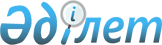 Лисаков қаласы Октябрь кентінің 2023-2025 жылдарға арналған бюджеті туралыҚостанай облысы Лисаков қаласы мәслихатының 2022 жылғы 29 желтоқсандағы № 196 шешімі.
       "Қазақстан Республикасындағы жергілікті мемлекеттік басқару және өзін-өзі басқару туралы" Қазақстан Республикасы Заңының 6-бабы 1-тармағының 1) тармақшасына, Қазақстан Республикасы Бюджет кодексінің 2-бабының 4-тармағына, 73-1, 75-баптарына сәйкес Лисаков қалалық мәслихаты ШЕШТІ:
      1. Лисаков қаласы Октябрь кентінің 2023-2025 жылдарға арналған бюджеті тиісінше 1, 2 және 3-қосымшаларға сәйкес, оның ішінде 2023 жылға мынадай көлемдерде бекітілсін:
      1) кірістер – 182234,8 мың теңге, оның ішінде:
      салықтық түсімдер бойынша – 30476,0 мың теңге;
      салықтық емес түсімдер бойынша – 0,0 мың теңге;
      негізгі капиталды сатудан түсетін түсімдер бойынша – 0,0 мың теңге;
      трансферттер түсімі бойынша – 151758,8 мың теңге;
      2) шығындар – 191725,0 мың теңге;
      3) таза бюджеттік кредиттеу – 0,0 мың теңге;
      4) қаржы активтерімен операциялар бойынша сальдо – 0,0 мың теңге;
      5) бюджет тапшылығы (профициті) – - 9490,2 мың теңге;
      6) бюджет тапшылығын қаржыландыру (профицитін пайдалану) – 9490,2 мың теңге.
      Ескерту. 1-тармақ жаңа редакцияда - Қостанай облысы Лисаков қаласы мәслихатының 13.12.2023 № 62 шешімімен (01.01.2023 бастап қолданысқа енгізіледі).


      2. 2023 жылға аудандық (облыстық маңызы бар қала) бюджеттен Октябрь кентінің бюджетіне берілетін бюджеттік субвенциялардың көлемі 36692,0 мың теңге құрайтыны ескерілсін.
      3. 2023 жылға арналған Октябрь кентінің бюджетінен аудандық (облыстық маңызы бар қала) бюджетке бюджеттік алып қоюлардың көлемі 0,0 мың теңге сомасында белгіленгені ескерілсін.
      4. Лисаков қаласы Октябрь кентінің 2023 жылға арналған бюджетін атқару процесінде секвестрлеуге жатпайтын бюджеттік бағдарламалардың тізбесі белгіленбегені ескерілсін.
      5. Осы шешім 2023 жылғы 1 қаңтардан бастап қолданысқа енгізіледі. Лисаков қаласы Октябрь кентінің 2023 жылға арналған бюджеті
      Ескерту. 1-қосымша жаңа редакцияда - Қостанай облысы Лисаков қаласы мәслихатының 13.12.2023 № 62 шешімімен (01.01.2023 бастап қолданысқа енгізіледі). Лисаков қаласы Октябрь кентінің 2024 жылға арналған бюджеті Лисаков қаласы Октябрь кентінің 2025 жылға арналған бюджеті
					© 2012. Қазақстан Республикасы Әділет министрлігінің «Қазақстан Республикасының Заңнама және құқықтық ақпарат институты» ШЖҚ РМК
				
      Қалалық мәслихат хатшысы 

С. Шалдыбаева
Мәслихаттың2022 жылғы 29 желтоқсандағы№ 196 шешіміне1-қосымша
Санаты
Санаты
Санаты
Санаты
Санаты
Сомасы, мың теңге
Сыныбы 
Сыныбы 
Сыныбы 
Сыныбы 
Сомасы, мың теңге
Iшкi сыныбы
Iшкi сыныбы
Iшкi сыныбы
Сомасы, мың теңге
Атауы
Атауы
Сомасы, мың теңге
I. Кірістер
I. Кірістер
182 234,8
1
Салықтық түсімдер
Салықтық түсімдер
30 476,0
01
Табыс салығы
Табыс салығы
7 800,0
2
Жеке табыс салығы
Жеке табыс салығы
7 800,0
04
Меншiкке салынатын салықтар
Меншiкке салынатын салықтар
22 641,0
1
Мүлiкке салынатын салықтар
Мүлiкке салынатын салықтар
1 660,0
3
Жер салығы
Жер салығы
81,0
4
Көлiк құралдарына салынатын салық
Көлiк құралдарына салынатын салық
20 900,0
05
Тауарларға, жұмыстарға және қызметтерге салынатын iшкi салықтар
Тауарларға, жұмыстарға және қызметтерге салынатын iшкi салықтар
35,0
3
Табиғи және басқа да ресурстарды пайдаланғаны үшiн түсетiн түсiмдер
Табиғи және басқа да ресурстарды пайдаланғаны үшiн түсетiн түсiмдер
35,0
4
Трансферттердің түсімдері
Трансферттердің түсімдері
151 758,8
02
Мемлекеттiк басқарудың жоғары тұрған органдарынан түсетiн трансферттер
Мемлекеттiк басқарудың жоғары тұрған органдарынан түсетiн трансферттер
151 758,8
3
Аудандардың (облыстық маңызы бар қаланың) бюджетінен трансферттер
Аудандардың (облыстық маңызы бар қаланың) бюджетінен трансферттер
151 758,8
Функционалдық топ
Функционалдық топ
Функционалдық топ
Функционалдық топ
Функционалдық топ
Сомасы, мың теңге
Кіші функция
Кіші функция
Кіші функция
Кіші функция
Сомасы, мың теңге
Бюджеттік бағдарламалардың әкімшісі
Бюджеттік бағдарламалардың әкімшісі
Бюджеттік бағдарламалардың әкімшісі
Сомасы, мың теңге
Бағдарлама
Бағдарлама
Сомасы, мың теңге
Атауы
Сомасы, мың теңге
II. Шығыстар
191 725,0
 01
Жалпы сипаттағы мемлекеттiк қызметтер
42 217,2
1
Мемлекеттiк басқарудың жалпы функцияларын орындайтын өкiлдi, атқарушы және басқа органдар
42 217,2
124
Аудандық маңызы бар қала, ауыл, кент, ауылдық округ әкімінің аппараты
42 217,2
001
Аудандық маңызы бар қала, ауыл, кент, ауылдық округ әкімінің қызметін қамтамасыз ету жөніндегі қызметтер
40 907,0
022
Мемлекеттік органның күрделі шығыстары
1 310,2
 07
Тұрғын үй-коммуналдық шаруашылық
97 932,2
3
Елді-мекендерді көркейту
97 932,2
124
Аудандық маңызы бар қала, ауыл, кент, ауылдық округ әкімінің аппараты
97 932,2
008
Елді мекендердегі көшелерді жарықтандыру
41 821,5
009
Елді мекендердің санитариясын қамтамасыз ету
2 800,3
011
Елді мекендерді абаттандыру мен көгалдандыру
53 310,4
12 
Көлiк және коммуникация
15 620,6
1
Автомобиль көлiгi
15 620,6
124
Аудандық маңызы бар қала, ауыл, кент, ауылдық округ әкімінің аппараты
15 620,6
013
Аудандық маңызы бар қалаларда, ауылдарда, кенттерде, ауылдық округтерде автомобиль жолдарының жұмыс істеуін қамтамасыз ету
15 570,9
045
Аудандық маңызы бар қалаларда, ауылдарда, кенттерде, ауылдық округтерде автомобиль жолдарын күрделі және орташа жөндеу
49,7
14
Борышқа қызмет көрсету
35 955,0
1
Борышқа қызмет көрсету
35 955,0
124
Аудандық маңызы бар қала, ауыл, кент, ауылдық округ әкімінің аппараты
35 955,0
042
Қаладағы ауданның, аудандық маңызы бар қаланың, ауылдың, кенттің, ауылдық округ әкімі аппаратының аудандық (облыстық маңызы бар қаланың) бюджеттен қарыздар бойынша сыйақылар мен өзге де төлемдерді төлеу бойынша борышына қызмет көрсету
35 955,0
V. Бюджеттің тапшылығы (профицит)
- 9 490,2
VI. Бюджет тапшылығын қаржыландыру (профицитті пайдалану)
9 490,2Мәслихаттың2022 жылғы 29 желтоқсандағы№ 196 шешіміне2-қосымша
Санаты
Санаты
Санаты
Санаты
Санаты
Сомасы, мың теңге
Сыныбы 
Сыныбы 
Сыныбы 
Сыныбы 
Сомасы, мың теңге
Iшкi сыныбы
Iшкi сыныбы
Iшкi сыныбы
Сомасы, мың теңге
Атауы
Атауы
Сомасы, мың теңге
I. Кірістер
I. Кірістер
105 826,0
1
Салықтық түсімдер
Салықтық түсімдер
35 330,0
01
Табыс салығы
Табыс салығы
11 600,0
2
Жеке табыс салығы
Жеке табыс салығы
11 600,0
04
Меншiкке салынатын салықтар
Меншiкке салынатын салықтар
23 695,0
1
Мүлiкке салынатын салықтар
Мүлiкке салынатын салықтар
1 650,0
3
Жер салығы
Жер салығы
99,0
4
Көлiк құралдарына салынатын салық
Көлiк құралдарына салынатын салық
21 946,0
05
Тауарларға, жұмыстарға және қызметтерге салынатын iшкi салықтар
Тауарларға, жұмыстарға және қызметтерге салынатын iшкi салықтар
35,0
3
Табиғи және басқа да ресурстарды пайдаланғаны үшiн түсетiн түсiмдер
Табиғи және басқа да ресурстарды пайдаланғаны үшiн түсетiн түсiмдер
35,0
3
Негізгі капиталды сатудан түсетін түсімдер
Негізгі капиталды сатудан түсетін түсімдер
17,0
03
Жердi және материалдық емес активтердi сату
Жердi және материалдық емес активтердi сату
17,0
2
Материалдық емес активтерді сату
Материалдық емес активтерді сату
17,0
4
Трансферттердің түсімдері
Трансферттердің түсімдері
70 479,0
02
Мемлекеттiк басқарудың жоғары тұрған органдарынан түсетiн трансферттер
Мемлекеттiк басқарудың жоғары тұрған органдарынан түсетiн трансферттер
70 479,0
3
Аудандардың (облыстық маңызы бар қаланың) бюджетінен трансферттер
Аудандардың (облыстық маңызы бар қаланың) бюджетінен трансферттер
70 479,0
Функционалдық топ
Функционалдық топ
Функционалдық топ
Функционалдық топ
Функционалдық топ
Сомасы, мың теңге
Кіші функция
Кіші функция
Кіші функция
Кіші функция
Сомасы, мың теңге
Бюджеттік бағдарламалардың әкімшісі
Бюджеттік бағдарламалардың әкімшісі
Бюджеттік бағдарламалардың әкімшісі
Сомасы, мың теңге
Бағдарлама
Бағдарлама
Сомасы, мың теңге
Атауы
Атауы
Сомасы, мың теңге
II. Шығыстар
105 826,0
 01
Жалпы сипаттағы мемлекеттiк қызметтер
42 807,0
1
Мемлекеттiк басқарудың жалпы функцияларын орындайтын өкiлдi, атқарушы және басқа органдар
42 807,0
124
Аудандық маңызы бар қала, ауыл, кент, ауылдық округ әкімінің аппараты
42 807,0
001
Аудандық маңызы бар қала, ауыл, кент, ауылдық округ әкімінің қызметін қамтамасыз ету жөніндегі қызметтер
42 807,0
 07
Тұрғын үй-коммуналдық шаруашылық
19 274,0
3
Елді-мекендерді көркейту
19 274,0
124
Аудандық маңызы бар қала, ауыл, кент, ауылдық округ әкімінің аппараты
19 274,0
008
Елді мекендердегі көшелерді жарықтандыру
14 369,0
009
Елді мекендердің санитариясын қамтамасыз ету
2 804,0
011
Елді мекендерді абаттандыру мен көгалдандыру
2 101,0
12 
Көлiк және коммуникация
7 790,0
1
Автомобиль көлiгi
7 790,0
124
Аудандық маңызы бар қала, ауыл, кент, ауылдық округ әкімінің аппараты
7 790,0
013
Аудандық маңызы бар қалаларда, ауылдарда, кенттерде, ауылдық округтерде автомобиль жолдарының жұмыс істеуін қамтамасыз ету
7 790,0
14
Борышқа қызмет көрсету
35 955,0
1
Борышқа қызмет көрсету
35 955,0
124
Аудандық маңызы бар қала, ауыл, кент, ауылдық округ әкімінің аппараты
35 955,0
042
Қаладағы ауданның, аудандық маңызы бар қаланың, ауылдың, кенттің, ауылдық округ әкімі аппаратының аудандық (облыстық маңызы бар қаланың) бюджеттен қарыздар бойынша сыйақылар мен өзге де төлемдерді төлеу бойынша борышына қызмет көрсету
35 955,0
V. Бюджеттің тапшылығы (профицит)
0,0
VI. Бюджет тапшылығын қаржыландыру (профицитті пайдалану)
0,0Мәслихаттың2022 жылғы 29 желтоқсандағы№ 196 шешіміне3-қосымша
Санаты
Санаты
Санаты
Санаты
Санаты
Сомасы, мың теңге
Сыныбы 
Сыныбы 
Сыныбы 
Сыныбы 
Сомасы, мың теңге
Iшкi сыныбы
Iшкi сыныбы
Iшкi сыныбы
Сомасы, мың теңге
Атауы
Атауы
Сомасы, мың теңге
I. Кірістер
I. Кірістер
108 316,0
1
Салықтық түсімдер
Салықтық түсімдер
37 031,0
01
Табыс салығы
Табыс салығы
12 180,0
2
Жеке табыс салығы
Жеке табыс салығы
12 180,0
04
Меншiкке салынатын салықтар
Меншiкке салынатын салықтар
24 816,0
1
Мүлiкке салынатын салықтар
Мүлiкке салынатын салықтар
1 675,0
3
Жер салығы
Жер салығы
99,0
4
Көлiк құралдарына салынатын салық
Көлiк құралдарына салынатын салық
23 042,0
05
Тауарларға, жұмыстарға және қызметтерге салынатын iшкi салықтар
Тауарларға, жұмыстарға және қызметтерге салынатын iшкi салықтар
35,0
3
Табиғи және басқа да ресурстарды пайдаланғаны үшiн түсетiн түсiмдер
Табиғи және басқа да ресурстарды пайдаланғаны үшiн түсетiн түсiмдер
35,0
3
Негізгі капиталды сатудан түсетін түсімдер
Негізгі капиталды сатудан түсетін түсімдер
17,0
03
Жердi және материалдық емес активтердi сату
Жердi және материалдық емес активтердi сату
17,0
2
Материалдық емес активтерді сату
Материалдық емес активтерді сату
17,0
4
Трансферттердің түсімдері
Трансферттердің түсімдері
71 268,0
02
Мемлекеттiк басқарудың жоғары тұрған органдарынан түсетiн трансферттер
Мемлекеттiк басқарудың жоғары тұрған органдарынан түсетiн трансферттер
71 268,0
3
Аудандардың (облыстық маңызы бар қаланың) бюджетінен трансферттер
Аудандардың (облыстық маңызы бар қаланың) бюджетінен трансферттер
71 268,0
Функционалдық топ
Функционалдық топ
Функционалдық топ
Функционалдық топ
Функционалдық топ
Сомасы, мың теңге
Кіші функция
Кіші функция
Кіші функция
Кіші функция
Сомасы, мың теңге
Бюджеттік бағдарламалардың әкімшісі
Бюджеттік бағдарламалардың әкімшісі
Бюджеттік бағдарламалардың әкімшісі
Сомасы, мың теңге
Бағдарлама
Бағдарлама
Сомасы, мың теңге
Атауы
Атауы
Сомасы, мың теңге
II. Шығыстар
108 316,0
 01
Жалпы сипаттағы мемлекеттiк қызметтер
44 349,0
1
Мемлекеттiк басқарудың жалпы функцияларын орындайтын өкiлдi, атқарушы және басқа органдар
44 349,0
124
Аудандық маңызы бар қала, ауыл, кент, ауылдық округ әкімінің аппараты
44 349,0
001
Аудандық маңызы бар қала, ауыл, кент, ауылдық округ әкімінің қызметін қамтамасыз ету жөніндегі қызметтер
44 349,0
 07
Тұрғын үй-коммуналдық шаруашылық
19 949,0
3
Елді-мекендерді көркейту
19 949,0
124
Аудандық маңызы бар қала, ауыл, кент, ауылдық округ әкімінің аппараты
19 949,0
008
Елді мекендердегі көшелерді жарықтандыру
14 872,0
009
Елді мекендердің санитариясын қамтамасыз ету
2 902,0
011
Елді мекендерді абаттандыру мен көгалдандыру
2 175,0
12 
Көлiк және коммуникация
8 063,0
1
Автомобиль көлiгi
8 063,0
124
Аудандық маңызы бар қала, ауыл, кент, ауылдық округ әкімінің аппараты
8 063,0
013
Аудандық маңызы бар қалаларда, ауылдарда, кенттерде, ауылдық округтерде автомобиль жолдарының жұмыс істеуін қамтамасыз ету
8 063,0
14
Борышқа қызмет көрсету
35 955,0
1
Борышқа қызмет көрсету
35 955,0
124
Аудандық маңызы бар қала, ауыл, кент, ауылдық округ әкімінің аппараты
35 955,0
042
Қаладағы ауданның, аудандық маңызы бар қаланың, ауылдың, кенттің, ауылдық округ әкімі аппаратының аудандық (облыстық маңызы бар қаланың) бюджеттен қарыздар бойынша сыйақылар мен өзге де төлемдерді төлеу бойынша борышына қызмет көрсету
35 955,0
V. Бюджеттің тапшылығы (профицит)
0,0
VI. Бюджет тапшылығын қаржыландыру (профицитті пайдалану)
0,0